提醒的話：1. 請同學詳細填寫，這樣老師較好做統整，學弟妹也較清楚你提供的意見，謝謝！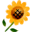 2. 甄選學校、科系請填全名；甄選方式與過程內容書寫不夠請續寫背面。         3. 可直接上輔導處網站https://sites.google.com/a/yphs.tw/yphsc/「甄選入學」區下載本表格，    以電子檔郵寄至yphs316@gmail.com信箱，感謝你！　　　　　              甄選學校甄選學校大同大學大同大學大同大學大同大學甄選學系甄選學系電機工程學系電機系統組電機工程學系電機系統組學生學測分數國英數社自總■大學個人申請□科技校院申請入學□軍事校院■大學個人申請□科技校院申請入學□軍事校院■大學個人申請□科技校院申請入學□軍事校院■正取□備取   名□未錄取 ■正取□備取   名□未錄取 學測分數14911131259■大學個人申請□科技校院申請入學□軍事校院■大學個人申請□科技校院申請入學□軍事校院■大學個人申請□科技校院申請入學□軍事校院■正取□備取   名□未錄取 ■正取□備取   名□未錄取 甄選方式與過程■面試佔(  40 %) 一、形式：（教授：學生）人數=（ 3：5 ），方式：      團體面試          面試時間20分鐘。二、題目：1. 自我介紹。（前面有人講興趣不明，直接被打槍，亂掰成就也會被追問/拆穿！）   →重點：誠實 ＆ 順暢！2. 專業問題：（1）力學的生活應用（不熟就不要亂講）。（2）電磁效應的應用。（3）補充時間（盡量發揮，不要怯場）。 我的回答：（1）水龍頭 （2）發電機 （3）法拉第＆冷次■審查資料佔(  20  %)   或  □術科實作佔(      %)  或  □筆試佔(     %)□其他佔(      %)請註明其他方式，如：小論文 ■面試佔(  40 %) 一、形式：（教授：學生）人數=（ 3：5 ），方式：      團體面試          面試時間20分鐘。二、題目：1. 自我介紹。（前面有人講興趣不明，直接被打槍，亂掰成就也會被追問/拆穿！）   →重點：誠實 ＆ 順暢！2. 專業問題：（1）力學的生活應用（不熟就不要亂講）。（2）電磁效應的應用。（3）補充時間（盡量發揮，不要怯場）。 我的回答：（1）水龍頭 （2）發電機 （3）法拉第＆冷次■審查資料佔(  20  %)   或  □術科實作佔(      %)  或  □筆試佔(     %)□其他佔(      %)請註明其他方式，如：小論文 ■面試佔(  40 %) 一、形式：（教授：學生）人數=（ 3：5 ），方式：      團體面試          面試時間20分鐘。二、題目：1. 自我介紹。（前面有人講興趣不明，直接被打槍，亂掰成就也會被追問/拆穿！）   →重點：誠實 ＆ 順暢！2. 專業問題：（1）力學的生活應用（不熟就不要亂講）。（2）電磁效應的應用。（3）補充時間（盡量發揮，不要怯場）。 我的回答：（1）水龍頭 （2）發電機 （3）法拉第＆冷次■審查資料佔(  20  %)   或  □術科實作佔(      %)  或  □筆試佔(     %)□其他佔(      %)請註明其他方式，如：小論文 ■面試佔(  40 %) 一、形式：（教授：學生）人數=（ 3：5 ），方式：      團體面試          面試時間20分鐘。二、題目：1. 自我介紹。（前面有人講興趣不明，直接被打槍，亂掰成就也會被追問/拆穿！）   →重點：誠實 ＆ 順暢！2. 專業問題：（1）力學的生活應用（不熟就不要亂講）。（2）電磁效應的應用。（3）補充時間（盡量發揮，不要怯場）。 我的回答：（1）水龍頭 （2）發電機 （3）法拉第＆冷次■審查資料佔(  20  %)   或  □術科實作佔(      %)  或  □筆試佔(     %)□其他佔(      %)請註明其他方式，如：小論文 ■面試佔(  40 %) 一、形式：（教授：學生）人數=（ 3：5 ），方式：      團體面試          面試時間20分鐘。二、題目：1. 自我介紹。（前面有人講興趣不明，直接被打槍，亂掰成就也會被追問/拆穿！）   →重點：誠實 ＆ 順暢！2. 專業問題：（1）力學的生活應用（不熟就不要亂講）。（2）電磁效應的應用。（3）補充時間（盡量發揮，不要怯場）。 我的回答：（1）水龍頭 （2）發電機 （3）法拉第＆冷次■審查資料佔(  20  %)   或  □術科實作佔(      %)  或  □筆試佔(     %)□其他佔(      %)請註明其他方式，如：小論文 ■面試佔(  40 %) 一、形式：（教授：學生）人數=（ 3：5 ），方式：      團體面試          面試時間20分鐘。二、題目：1. 自我介紹。（前面有人講興趣不明，直接被打槍，亂掰成就也會被追問/拆穿！）   →重點：誠實 ＆ 順暢！2. 專業問題：（1）力學的生活應用（不熟就不要亂講）。（2）電磁效應的應用。（3）補充時間（盡量發揮，不要怯場）。 我的回答：（1）水龍頭 （2）發電機 （3）法拉第＆冷次■審查資料佔(  20  %)   或  □術科實作佔(      %)  或  □筆試佔(     %)□其他佔(      %)請註明其他方式，如：小論文 ■面試佔(  40 %) 一、形式：（教授：學生）人數=（ 3：5 ），方式：      團體面試          面試時間20分鐘。二、題目：1. 自我介紹。（前面有人講興趣不明，直接被打槍，亂掰成就也會被追問/拆穿！）   →重點：誠實 ＆ 順暢！2. 專業問題：（1）力學的生活應用（不熟就不要亂講）。（2）電磁效應的應用。（3）補充時間（盡量發揮，不要怯場）。 我的回答：（1）水龍頭 （2）發電機 （3）法拉第＆冷次■審查資料佔(  20  %)   或  □術科實作佔(      %)  或  □筆試佔(     %)□其他佔(      %)請註明其他方式，如：小論文 ■面試佔(  40 %) 一、形式：（教授：學生）人數=（ 3：5 ），方式：      團體面試          面試時間20分鐘。二、題目：1. 自我介紹。（前面有人講興趣不明，直接被打槍，亂掰成就也會被追問/拆穿！）   →重點：誠實 ＆ 順暢！2. 專業問題：（1）力學的生活應用（不熟就不要亂講）。（2）電磁效應的應用。（3）補充時間（盡量發揮，不要怯場）。 我的回答：（1）水龍頭 （2）發電機 （3）法拉第＆冷次■審查資料佔(  20  %)   或  □術科實作佔(      %)  或  □筆試佔(     %)□其他佔(      %)請註明其他方式，如：小論文 ■面試佔(  40 %) 一、形式：（教授：學生）人數=（ 3：5 ），方式：      團體面試          面試時間20分鐘。二、題目：1. 自我介紹。（前面有人講興趣不明，直接被打槍，亂掰成就也會被追問/拆穿！）   →重點：誠實 ＆ 順暢！2. 專業問題：（1）力學的生活應用（不熟就不要亂講）。（2）電磁效應的應用。（3）補充時間（盡量發揮，不要怯場）。 我的回答：（1）水龍頭 （2）發電機 （3）法拉第＆冷次■審查資料佔(  20  %)   或  □術科實作佔(      %)  或  □筆試佔(     %)□其他佔(      %)請註明其他方式，如：小論文 ■面試佔(  40 %) 一、形式：（教授：學生）人數=（ 3：5 ），方式：      團體面試          面試時間20分鐘。二、題目：1. 自我介紹。（前面有人講興趣不明，直接被打槍，亂掰成就也會被追問/拆穿！）   →重點：誠實 ＆ 順暢！2. 專業問題：（1）力學的生活應用（不熟就不要亂講）。（2）電磁效應的應用。（3）補充時間（盡量發揮，不要怯場）。 我的回答：（1）水龍頭 （2）發電機 （3）法拉第＆冷次■審查資料佔(  20  %)   或  □術科實作佔(      %)  或  □筆試佔(     %)□其他佔(      %)請註明其他方式，如：小論文 ■面試佔(  40 %) 一、形式：（教授：學生）人數=（ 3：5 ），方式：      團體面試          面試時間20分鐘。二、題目：1. 自我介紹。（前面有人講興趣不明，直接被打槍，亂掰成就也會被追問/拆穿！）   →重點：誠實 ＆ 順暢！2. 專業問題：（1）力學的生活應用（不熟就不要亂講）。（2）電磁效應的應用。（3）補充時間（盡量發揮，不要怯場）。 我的回答：（1）水龍頭 （2）發電機 （3）法拉第＆冷次■審查資料佔(  20  %)   或  □術科實作佔(      %)  或  □筆試佔(     %)□其他佔(      %)請註明其他方式，如：小論文 心得與建議◎備審資料製作建議：大方整潔、表格化，不要流水帳，教授根本不太看。◎整體準備方向與建議：理科男生常結巴然後教授就會皺眉扣分了。（PS：女生比較吃香 ）重點：1.慢慢講，不要緊張。2.專業電機基本力學磁學都要OK，例如：「定律」-冷次/法拉第；「應用」-發電機/馬達/定滑輪/力矩。◎備審資料製作建議：大方整潔、表格化，不要流水帳，教授根本不太看。◎整體準備方向與建議：理科男生常結巴然後教授就會皺眉扣分了。（PS：女生比較吃香 ）重點：1.慢慢講，不要緊張。2.專業電機基本力學磁學都要OK，例如：「定律」-冷次/法拉第；「應用」-發電機/馬達/定滑輪/力矩。◎備審資料製作建議：大方整潔、表格化，不要流水帳，教授根本不太看。◎整體準備方向與建議：理科男生常結巴然後教授就會皺眉扣分了。（PS：女生比較吃香 ）重點：1.慢慢講，不要緊張。2.專業電機基本力學磁學都要OK，例如：「定律」-冷次/法拉第；「應用」-發電機/馬達/定滑輪/力矩。◎備審資料製作建議：大方整潔、表格化，不要流水帳，教授根本不太看。◎整體準備方向與建議：理科男生常結巴然後教授就會皺眉扣分了。（PS：女生比較吃香 ）重點：1.慢慢講，不要緊張。2.專業電機基本力學磁學都要OK，例如：「定律」-冷次/法拉第；「應用」-發電機/馬達/定滑輪/力矩。◎備審資料製作建議：大方整潔、表格化，不要流水帳，教授根本不太看。◎整體準備方向與建議：理科男生常結巴然後教授就會皺眉扣分了。（PS：女生比較吃香 ）重點：1.慢慢講，不要緊張。2.專業電機基本力學磁學都要OK，例如：「定律」-冷次/法拉第；「應用」-發電機/馬達/定滑輪/力矩。◎備審資料製作建議：大方整潔、表格化，不要流水帳，教授根本不太看。◎整體準備方向與建議：理科男生常結巴然後教授就會皺眉扣分了。（PS：女生比較吃香 ）重點：1.慢慢講，不要緊張。2.專業電機基本力學磁學都要OK，例如：「定律」-冷次/法拉第；「應用」-發電機/馬達/定滑輪/力矩。◎備審資料製作建議：大方整潔、表格化，不要流水帳，教授根本不太看。◎整體準備方向與建議：理科男生常結巴然後教授就會皺眉扣分了。（PS：女生比較吃香 ）重點：1.慢慢講，不要緊張。2.專業電機基本力學磁學都要OK，例如：「定律」-冷次/法拉第；「應用」-發電機/馬達/定滑輪/力矩。◎備審資料製作建議：大方整潔、表格化，不要流水帳，教授根本不太看。◎整體準備方向與建議：理科男生常結巴然後教授就會皺眉扣分了。（PS：女生比較吃香 ）重點：1.慢慢講，不要緊張。2.專業電機基本力學磁學都要OK，例如：「定律」-冷次/法拉第；「應用」-發電機/馬達/定滑輪/力矩。◎備審資料製作建議：大方整潔、表格化，不要流水帳，教授根本不太看。◎整體準備方向與建議：理科男生常結巴然後教授就會皺眉扣分了。（PS：女生比較吃香 ）重點：1.慢慢講，不要緊張。2.專業電機基本力學磁學都要OK，例如：「定律」-冷次/法拉第；「應用」-發電機/馬達/定滑輪/力矩。◎備審資料製作建議：大方整潔、表格化，不要流水帳，教授根本不太看。◎整體準備方向與建議：理科男生常結巴然後教授就會皺眉扣分了。（PS：女生比較吃香 ）重點：1.慢慢講，不要緊張。2.專業電機基本力學磁學都要OK，例如：「定律」-冷次/法拉第；「應用」-發電機/馬達/定滑輪/力矩。◎備審資料製作建議：大方整潔、表格化，不要流水帳，教授根本不太看。◎整體準備方向與建議：理科男生常結巴然後教授就會皺眉扣分了。（PS：女生比較吃香 ）重點：1.慢慢講，不要緊張。2.專業電機基本力學磁學都要OK，例如：「定律」-冷次/法拉第；「應用」-發電機/馬達/定滑輪/力矩。E-mail手機